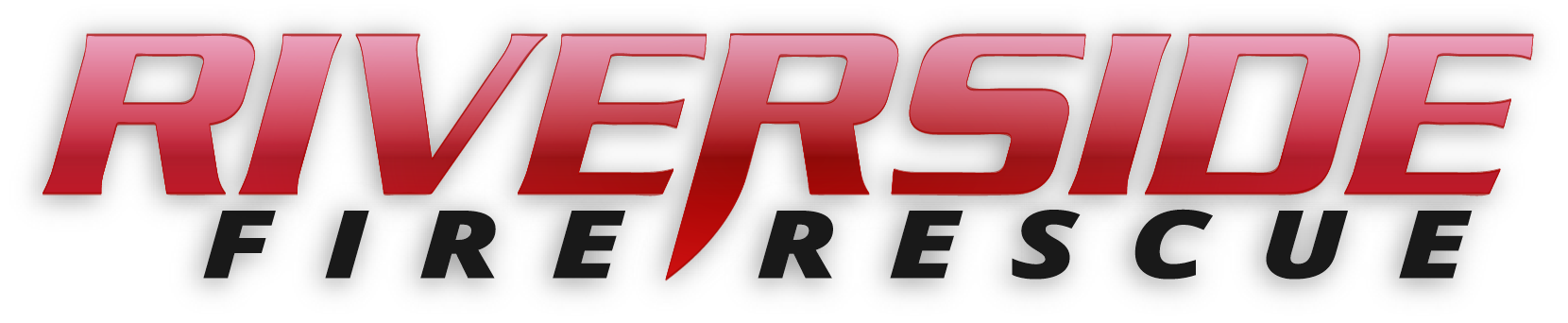 Pierce County Fire Protection District No. 14Commissioners Meeting January 27, 2020In Attendance:  Chief Thirkield, Commissioner Peter Allison, Commissioner Jerry Sandberg, Commissioner John Campbell, FF Devin Purbeck,FF Tayla Burkey, FF Thea Trejo and Secretary Pat Shandrow.Commissioner Allison opened the meeting with the pledge of allegiance at 6:30 p.m.The minutes of the January 13, 2020 Regular Board Meeting were approved as read.Citizen Comments:  None.Vouchers:  Voucher list was reviewed and approved and attached. Old Business:SOP Rewrite Project:  SOP 3000 Series is under review by the Commissioners. Nothing new to report. Motion was made by the Commissioners to allow Chief Thirkield signing of the updated contract for South Sound 911 which had been presented to the Commissioners for review.  Motion approved unanimously.New Business:  NONE. Good of the Order:A Joint Recruit Academy will begin on February 10, 2020.  This will be a joint academy consisting of firefighters from Browns Point/Dash Point, Ashford/Elby, Rustin, South Pierce and Riverside Fire & Rescue.Awards presentation for 2019 recipients will be held February 18 at Riverside Fire Station.Commissioner Campbell reported that there is a House Bill 2529 under review.  If this passes it will change elections to every other year on even years. This will not effect our EMS and M&O levies. However, it will effect Commissioner length of office for the first commissioner due to renew on the ballot.With no further business to come before the Board, the meeting adjourned at 7:00. p.m. ____________________________Peter Allison, Chair____________________________ Gerald Sandberg, Commissioner			ATTEST:____________________________		________________________John Campbell, Commissioner			Pat Shandrow, District Secretary